           FORMULE D’ADHÉSION 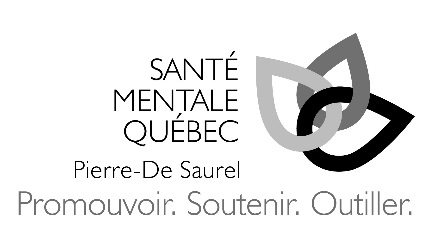 Santé mentale Québec – Pierre-De Saurel               Expiration août 2021Nom : ____________________________________Prénom : __________________________________Adresse : __________________________________Ville : _____________________________________Code Postal : __________Téléphone : _____________Date de naissance : ___________________________Courriel : __________________________________Cours : ____________________________________Catégorie de membres :         15$ membre ordinaire             J’aimerais faire un don à l’organisme :Oui ____   Non ____               Montant : ________$Par la présente, je dégage Santé mentale Québec – Pierre-De Saurel, son conseil d’administration et tous ses animateurs (trices) de toutes responsabilité financières et/ou civile, que ce soit pour toute blessures        dont je pourrais être victime au cours des activités organisées par   l’organisme ou qui résulterait de ma participation à ces activités.	Signature _________________________  